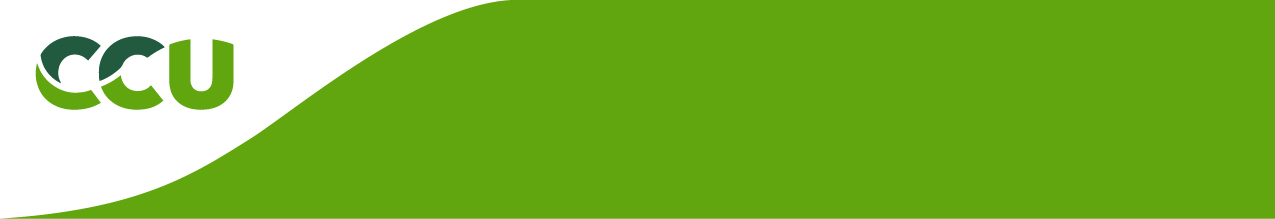 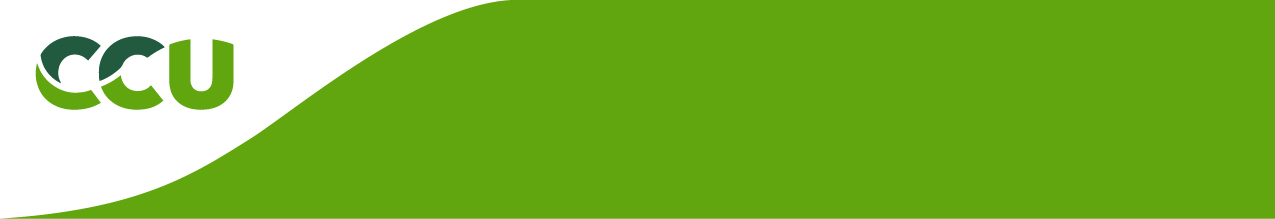 INFORMATION OF INTEREST TO THE MARKET(Santiago, Chile, April 17th, 2024) – Compañía Cervecerías Unidas S.A. (CCU) announces that the Ordinary Shareholders’ Meeting held today approved the distribution of a Final Dividend 
N° 268 to be charged against 2023 Net Income Attributable to Equity Holders of the Parent Company, in the amount of CLP 85.06042 per share (CLP 170.12084 per ADR).The dividend will be paid beginning April 30th, 2024 to all shareholders of record at midnight on the fifth business day prior to such date.